02-127 ЗиЛ-157 6х6 тягач-лесовоз с одноосным прицепом-роспуском ТМЗ-804 для перевозки леса в хлыстах гп до 8 тн, мест 3, полный вес 14.5 тн, 104/109 лс, 60 км/час, предприятия Минлеспрома СССР с 1958 г.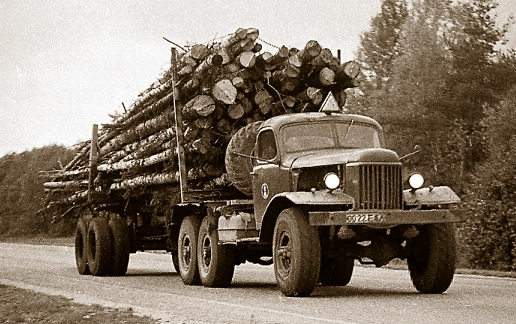 Разработчик: Гипролестранс - Государственный институт по проектированию транспортного оборудования лесной промышленности Минлеспрома СССР.Изготовители: предприятия Минлеспрома СССР. Приличной статьи об этом лесовозе не нашел. Подождем пока кто-либо из наших уважаемых автоисториков сподобится, ведь разрозненных материалов не мало.Шегельман, И. Р. Лесные трансформации (XV-XXI вв.)/ И. Р. Шегельман. Петрозаводск: Изд-во ПетрГУ, 2008. «Серьезный скачок в трансформации технологии лесосечных работ был обеспечен в 1948 г., когда в России впервые в мире была апробирована технология заготовки древесины в хлыстах (трелевка поваленных деревьев с кроной, обрубка сучьев на верхнем лесоскладе, погрузка пакетов хлыстов на лесовозный автопоезд и вывозка в хлыстах). Переходу на заготовку леса в хлыстах способствовало стремление уменьшить трудоемкость операций, выполняемых в лесу, и перенести их на нижние лесосклады, а также формирование на базе нижних складов энергонасыщенных производств, повышение качества на них вырабатываемых сортиментов, углубление переработки древесины и, главное, строительство рядом с этими складами рабочих поселков с закрепленными за ними кадрами постоянных рабочих. Достоинства новой технологии и ее положительное влияние на организацию лесозаготовок и развитие их социальной инфраструктуры обусловили тот факт, что за сжатый период – около 5 лет – практически вся отрасль была переведена на такую технологию. В 1947 г. вывозка леса автомобилями составляли около 60% от всего объема машинной вывозки. Доля вывозки леса тракторами к 1950 г. снизилась до 6,8 %. К концу 50-х г. ХХ векатракторы на ледяных дорогах стали вытесняться автомобилями, позволяющими значительно увеличить расстояние вывозки. Постановлением Совета Министров СССР и Центрального Комитета КПСС от 7.10.1953 г. «О ликвидации отставания лесозаготовительной промышленности» предусматривалась поставка значительного количества лесозаготовительного оборудования, включая лесовозные автомобили. Минский автомобильный завод с 1956 г. начал серийный выпуск автомобилей МАЗ-501. За 1950-58 г. парк лесовозных автомобилей вырос в 1,6 раза, а выработка на лесовозный автомобиль более чем в два раза. Лес вывозили автомобилями ЗиС-151, позднее ЗиЛ-157,МАЗ-501, КрАЗ-214Л со всеми ведущими осями и роспусками высокой грузоподъемности.»Технические показатели автопоездов с колесным прицепным составом(планы из журнала Лесная промышленность №7 за 1960 г.) ЗиЛ-157 - грузовой автомобиль повышенной проходимости производства Завода им. Лихачёва (ЗиЛ). Выпускался серийно с 1958 года в основном для вооружённых сил (ВС). Использовалась кабина от ЗиС-151 с незначительными изменениями. Отличался от ЗиЛ-151 односкатной ошиновкой (у ЗиЛ-151 двускатная ошиновка задних колес) и отапливаемой кабиной и др. Массово использовался в лесхозах по причине высокой проходимости и неприхотливости.   Особую любовь ЗиЛ-157 получил, за свою простоту и надежность.Автомобиль ЗиЛ-157 как и его предшественник ЗиС-151 имел трансмиссию с пятью кардаными валами: промежуточный (между раздаточной коробкой и КПП); на передний мост; на средний мост; к заднему мосту подходили два карданых вала с промежуточным подшипниковым узлом на среднем мосту. На ЗиЛ-157 применялись колёса и шины размером 12,00-18. Впервые в советском автомобилестроении на грузовом автомобиле была применена система централизованного регулирования давления в автомобильных шинах. Водитель со своего места мог регулировать давление в шинах (во всех или по выбору). Автомобильный компрессор позволял продолжать движение при небольших пробоинах в шинах. При движении по снежной целине или заболоченной местности была возможность кратковременно снижать давление до 0,7 кг/см2. При этом скорость движения автомобиля не должна была превышать 10 км/час. Ресурс шин при такой езде не превышал 150 км (при эксплуатации с нормальным давлением 2,8 кг/см2 гарантийный пробег шин составляет 10 тыс. км). В зимнее время машина требует тщательного присмотра за системой охлаждения, при необходимости применяются кожухи-утеплители на радиатор. Серьёзным недостатком для столь тяжёлого грузовика является отсутствие гидравлического усилителя рулевого управления.Снаряженная масса, кг 5540нагрузка на переднюю ось / на заднюю тележку, кг 2400 / 3140Полная масса автомобиля, кг 10190нагрузка на переднюю ось / на заднюю тележку, кг 2770 / 7420Дорожный просвет, мм 310Габариты мм, длина, 6684, ширина 2315, высота 2360 (с тентом 2915)База, мм 4225Номинальная мощность, кВт (л. с.) 80,2 (109)Максимальная частота вращения коленчатого вала, об/мин 2800Максимальная скорость, км/ч 60Передаточные числа коробки передач: 1 - 7,44; 2 - 4,10; 3 - 2,29; 4 - 1,47; 5 - 1,00; З. Х. - 7,09.Передаточные числа раздаточной коробки: 1 - 2,27; 2 - 1,16.Передаточное число главной передачи: 6,67Размер шин 12,00-18Для ЗиЛ-157 что выпускался с 1958 по 1961 годы:а) Номинальная мощность 76,5 кВт (104 л.с.).б) Максимальная скорость 65 км/ч.в) Передаточные числа коробки передач были другими, как на ЗиС-150 и ЗиС-151: 1-я передача 6,24; 2-я передача 3,32; 3-я передача 1,898; 4-я передача 1,00; 5-я передача 0,81; З. Х. 6,70.г) Передаточные числа раздаточной коробки были другими, как на ЗиС-151: 1-я передача 2,44; 2-я передача 1,24.Наименование марок автомобилейЧисло ведущих осейРасчетное тяговое
усилие в кгТип автопоездаВес тары автопоезда в т—Максимальная грузоподъемность автопо-
езда в тРейсовые нагрузки
автопоездов в м3 при
руководящем подъеме
В %0Рейсовые нагрузки
автопоездов в м3 при
руководящем подъеме
В %0Рейсовые нагрузки
автопоездов в м3 при
руководящем подъеме
В %0Рейсовые нагрузки
автопоездов в м3 при
руководящем подъеме
В %0Наименование марок автомобилейЧисло ведущих осейРасчетное тяговое
усилие в кгТип автопоездаВес тары автопоезда в т—Максимальная грузоподъемность автопо-
езда в т40506070ЗиЛ-150 и ЗиЛ-164114601в6,313,014,912,410,48,8ЗиЛ-150 и ЗиЛ-164114601г5,458,510,610,610,69,9ММ3-584116801а7,7717,016,814,011,29,5ММ3-584116801б6,9212,515,714,912,410,6ММ3-584116801в6,213,016,015,013,211,5ЗиЛ-130В119201а7,817,020,316,914,312,0ЗиЛ-130В11920166,9512,515,715,715,313,0ЗиЛ-130В119201в6,2313,016,316,316,214,0ЗиЛ-151 .329201а9,617,021,221,221,221,2ЗиЛ-151 .32920168,7513,016,316,316,316,3ЗиЛ-151 .329201в7.813,016,316,316,316,3ЗиЛ-157В328801а9,213,016,316,316,316,3ЗиЛ-ЛТ (опытный автотягач - Гипролестранса)228201а8,817,021,221,221,221,0ЗиЛ-ЛТ (опытный автотягач - Гипролестранса)228201б7,913,016,316,316,316,3ЗиЛ-ЛТ (опытный автотягач - Гипролестранса)228201в7,213,016,316,316,316,3Автотягач седельного типана базе ЗиЛ-130В (проект)230001а9,622,027,527,525,622,0Автотягач седельного типана базе ЗиЛ-130В (проект)230001а8,817,021,221,221,221,2Автотягач седельного типана базе ЗиЛ-130В (проект)230001в7,213,016,316,316,316,3Автотягач седельного типана базе ЗиЛ-131(проект)334501а10,624,030,030,030,026,0Автотягач седельного типана базе ЗиЛ-131(проект)334501а10,018,022,522,522,522,5Автотягач седельного типана базе ЗиЛ-131(проект)334501в8,215,019,019,019,019,0МАЗ-501238401а14,535,041,835,229,925,6МАЗ-501238401а13,527,034,534,531,226,3МАЗ-501238401в10,8320,025,025,025,025,0МАЗ-502235801а12,620,025,025,025,025,0МАЗ-200В223901а12,727,521,617,414,0—МАЗ-200В223901б11,620,522,918,615,412,6МАЗ-200В223901в10,021,524,820,517,414,6МАЗ-200В223901г8,6414,518,118,118,116,2